20th Annual ProStart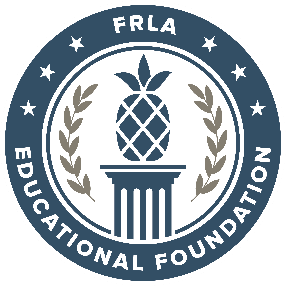 CULINARY TEAM COMPETITIONSRosen Plaza HotelAGENDATimes listed above are subject to change due to participant changes  Saturday, March 7, 2020Saturday, March 7, 20208:30 AM – 6:10 PMJohnson & Wales University Culinary Competition 9:00 AM – 6:30 PMRosen College at UCF Management Competition9:00 AM – 4:00 PMKeiser University Edible Centerpiece Competition9:00 AM – 6:00 PMEducation & Business ExpoSunday, March 8, 2020Sunday, March 8, 20207:45 AM – 2:45 PMJohnson & Wales University Culinary Competition8:00 AM – 3:00 PMEducation & Business Expo9:00 AM – 2:00 PMRosen College at UCF MANAGEMENT COMPETITION9:30 AMChef’s Warehouse Raffle (Immediately before the Waiter’s Relay Competition)10:00 AM – 1:00 PMWaiter’s Relay Competition6:30 PM– 9:00 PMSalute to Excellence Awards Dinner at Rosen Plaza Hotel, Grand Ballroom